                ҠАРАР                                                                   ПОСТАНОВЛЕНИЕ   «24»  май  2022 й.                           № 30                          «24»  мая   2022  г.        В целях реализации пункта 4 распоряжения Правительства Республики Башкортостан от 17 мая 2021 года № 389-р, а также создания благоприятных условий по реализации продукции крестьянских (фермерских) хозяйств, граждан, ведущих личное подсобное хозяйство, занимающихся садоводством, огородничеством, осуществляющих заготовку пищевых лесных ресурсов, Администрация сельского поселения Лагеревский сельсовет муниципального района Салаватский район Республики Башкортостан ПОСТАНОВЛЯЕТ:Определить дислокацию мест для осуществления торговли продукцией крестьянских (фермерских) хозяйств, граждан, ведущих личное подсобное хозяйство, занимающихся садоводством, огородничеством, осуществляющих заготовку пищевых лесных ресурсов (далее – места торговли), согласно приложению.Обеспечить обустройство мест торговли, определенных в приложении к настоящему постановлению. Обеспечить текущее содержание торговых рядов и организовать благоустройство прилегающей к местам торговли территории.Организовать работу торговых рядов и привлечь крестьянские (фермерские) хозяйства и население для реализации сельскохозяйственной продукции.Рекомендовать ГБУ Салаватская районная ветеринарная станция Республики Башкортостан обеспечивать выездную ветеринарно-санитарную экспертизу продуктов животноводства и растениеводства (по согласованию).6.Разместить настоящее постановление на официальном сайте Администрации винформационно-телекоммуникационной сети «Интернет».7.Контроль за исполнением данного постановления оставляю за собой.    Глава сельского поселения:                                      Р.Р. НизамовПриложение к постановлению Администрациисельского поселения Лагеревский сельсовет муниципального района Салаватский район Республики Башкортостан Республики Башкортостанот «24» мая 2022г. №30Дислокацию мест на территории сельского поселения Лагеревскийсельсовет муниципального района Салаватский район Республики Башкортостан для осуществления торговли продукцией крестьянских (фермерских) хозяйств, граждан, ведущих личное подсобное хозяйство, занимающихся садоводством, огородничеством, осуществляющих заготовку пищевых лесных ресурсовБашҡортостан республикаһыСалауат районы муниципаль районыныңЛағыр ауыл  советыауыл  биләмәһе  хакимиәте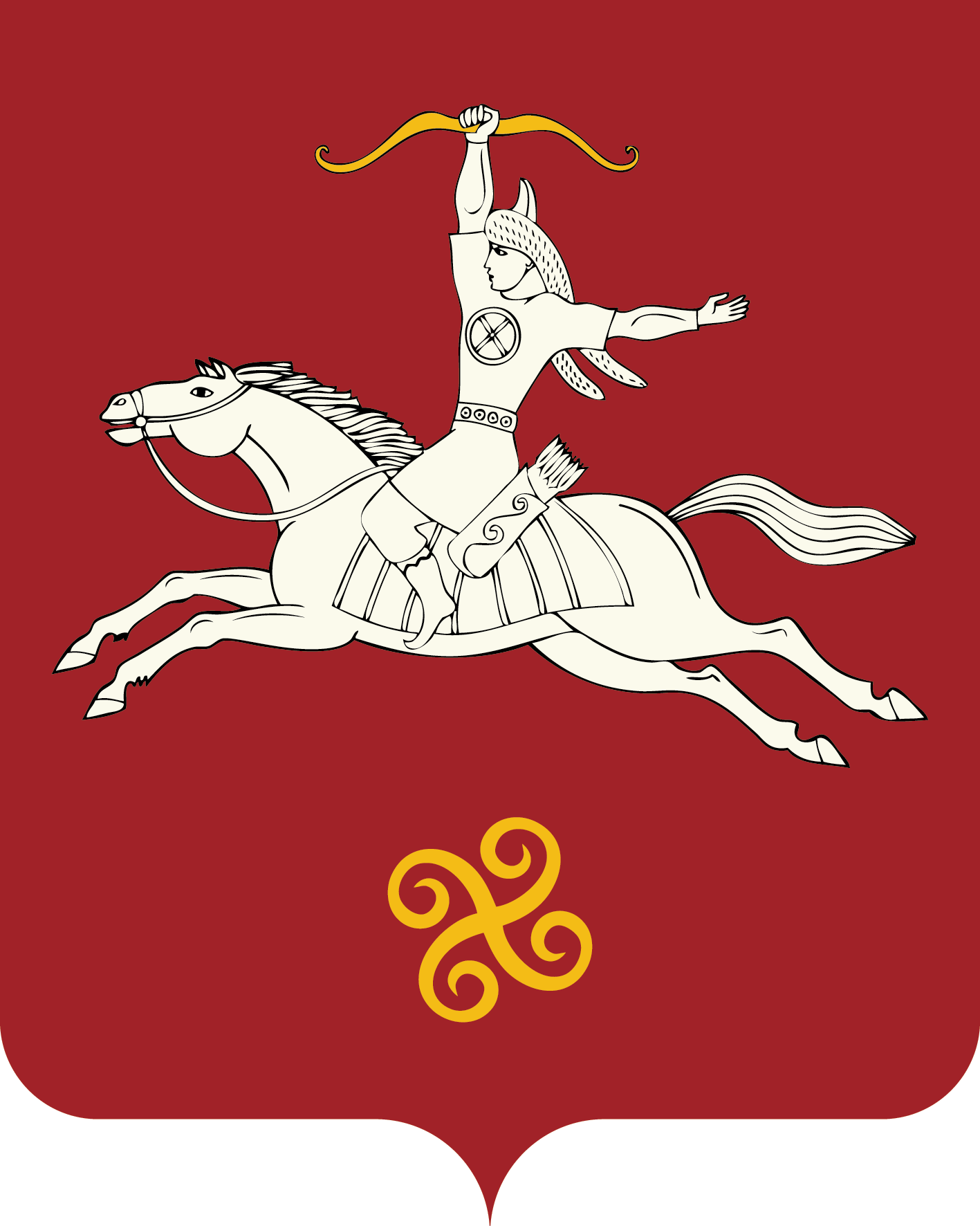 Республика  БашкортостанАдминистрация  сельского поселенияЛагеревский сельсоветмуниципального  района         Салаватский район452497, Лагыр ауылы,Йәштәр урамы, 14 тел. (34777) 2-77-94, 2-77-31452497,с.Лагерево,ул.Молодежная, 14тел. (34777) 2-77-94, 2-77-31№Местонахождение (адресный ориентир)Количество торговых мест1с. Лагерево1(одно торговое место) – возле магазина «Руслан», по адресу: РБ, Салаватский район, с. Лагерево, ул. Октябрьская, д. 50а.